Kindergarten Au 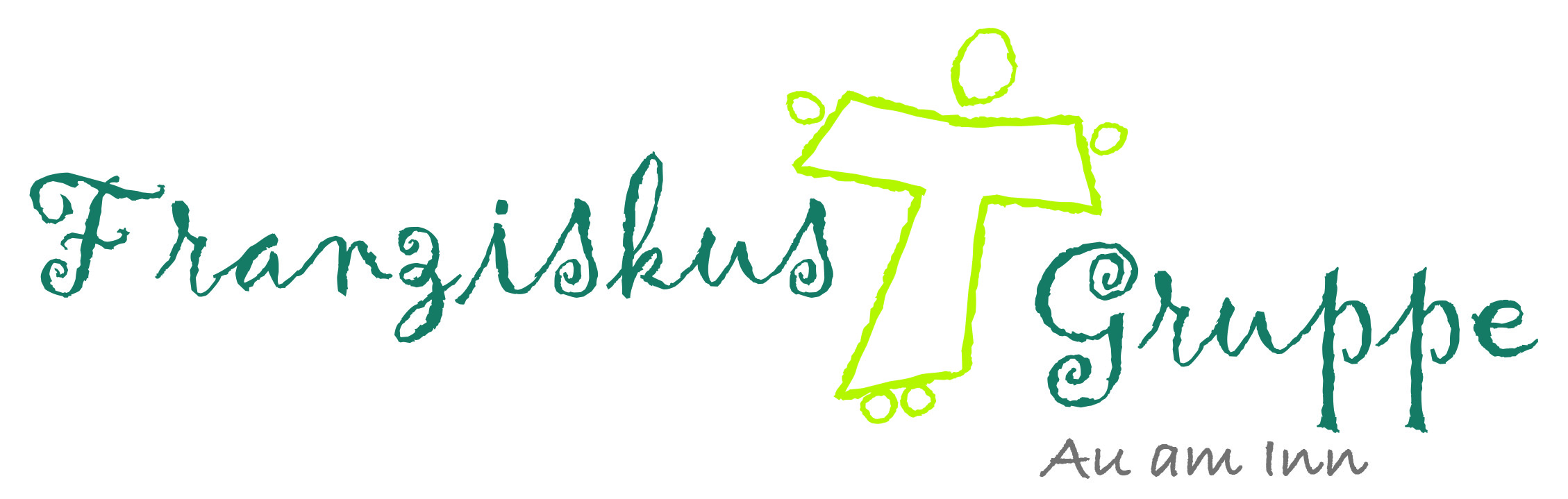 Klosterhof 1 83546 Au am InnPersönliche Angaben des Kindes und der Eltern Bei den mit *) gekennzeichneten Feldern handelt es sich um gesondert erbetene freiwillige Angaben Angaben zu den Eltern:Neben den oben genannten Personensorgeberechtigten sind zu Abholung des Kindes berechtigt:_____________________________			       __________________________________Ort, Datum						        Unterschrift der Eltern/ Personensorgeberechtigten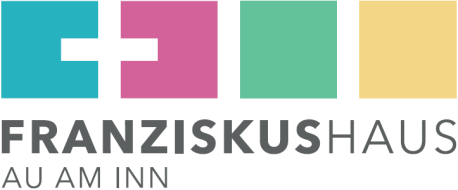 Angaben zum KindName:                                                                                  Vorname:Straße und Nr.:PLZ/Wohnort:Telefon:Geburtsdatum:                                                                  Geburtsort/Land:Geschlecht:            w              m                                        Konfession:Staatsangehörigkeit:Welche Sprache spricht das Kind?    _____________________________________________________________Das Kind hat bereits eine andere Einrichtung besucht.         Ja                     NeinWenn ja, welche ?    __________________________________________________________________________Vorname und Geburtsdatum der Geschwister *)1.___________________  geb. am: _______________      3.____________________  geb. am: ______________2.___________________  geb. am: _______________      4.____________________  geb. am: ______________Hausarzt des Kindes, der im Bedarfsfall konsultiert werden kann:-im Notfall auch jeder andere Arzt-Name:      ___________________________________  Telefon: _______________________________________Anschrift: __________________________________________________________________________________Name der Krankenkasse/Krankenversicherung *):Besonderheiten hinsichtlich Gesundheit oder Konstitution des Kindes (z.B. Allergien, chronische Krankheiten etc.):______________________________________________________________________________________________________________________________________________________________________________________Impfstatus/ Datum der letzten Tetanusimpfung: Erhält ihr Kind bereits Fördermaßnahmen (z.B. Logopädie, Ergotherapie…)?___________________________________________________________________________________________      Kind erhält Eingliederungshilfe:     -Bescheinigung gültig bis: ______________________________________Sonstige Bemerkungen (z.B. Sorge-/ Besuchsrecht, falls nicht beide Eltern sorgeberechtigt sind):______________________________________________________________________________________________________________________________________________________________________________________Personensorgeberechtigte/MutterPersonensorgeberechtigte/VaterNameVornameStraße und Nr.PLZ/ WohnortGeburtsdatumGeburtsort/ LandTelefon (Privat)Telefon (Dienstlich)MobilfunknummerFax *)Email *)Beruf *)StaatsangehörigkeitKonfession *)FamilienstandAbholberechtigte   1Abholberechtigte   2NameVornameStraße und Nr.PLZ/ WohnortTelefon tagsüberMobilfunknummer Abholberechtigte   3Abholberechtigte   4NameVorname Straße uns Nr.PLZ/ WohnortTelefon tagsüberMobilfunknummer